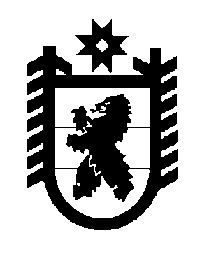 Российская Федерация Республика Карелия    ПРАВИТЕЛЬСТВО РЕСПУБЛИКИ КАРЕЛИЯРАСПОРЯЖЕНИЕот  17 января 2017 года № 20р-Пг. Петрозаводск 	Утвердить прилагаемый перечень должностных лиц органов государственной власти Республики Карелия, уполномоченных 
на подписание от имени Правительства Республики Карелия одобренных 
в установленном порядке соглашений о предоставлении дотаций, субсидий, иных межбюджетных трансфертов бюджету Республики Карелия 
в подсистеме бюджетного планирования государственной интегрированной информационной системы управления общественными финансами «Электронный бюджет».Признать утратившими силу:распоряжение Правительства Республики Карелия от 18 апреля 
2016 года № 305р-П (Собрание законодательства Республики Карелия, 2016, № 4, ст. 900);распоряжение Правительства Республики Карелия от 7 июля 2016 года № 512р-П.           Глава Республики Карелия                                                                  А.П. ХудилайненУтвержден распоряжением Правительства Республики Карелия от  17 января 2017 года № 20р-П               Перечень должностных лиц органов государственной власти Республики Карелия, уполномоченных на подписание от имени Правительства Республики Карелия одобренных в установленном порядке соглашений о предоставлении дотаций, субсидий, иных межбюджетных трансфертов бюджету Республики Карелия в подсистеме бюджетного планирования государственной интегрированной информационной системы управления общественными финансами «Электронный бюджет»___________№п/пНаименование органа государственной власти Республики КарелияНаименование дотации, субсидии, иного межбюджетного трансфертаДолжностное лицо 12341.Министерство здравоохранения Республики Карелиясубсидии бюджетам субъектов Российской Федерации на софинансирование расходов, возникающих при оказании гражданам Российской Федерации высокотехнологич-ной медицинской помощи, не включенной в базовую программу обязательного медицинского страхования; субсидии бюджетам субъектов Российской Федерации на реализацию федеральных целевых программ;субсидии бюджетам субъектов Российской Федерации на реализацию отдельных меро-приятий государственной программы Российской Федерации «Развитие здравоохранения»; межбюджетные трансферты, передаваемые бюджетам субъектов Российской Федерации на реализацию программ модернизации здравоохранения субъектов Российской Федерации в части Министр здравоохранения Республики Карелия   Хидишян Ерванд Арутюнович1234укрепления материально-технической базы медицинских учреждений2.Министерство образования Республики Карелиясубсидии бюджетам субъектов Российской Федерации на реализацию мероприятий по содействию созданию в субъектах Российской Федерации новых мест в общеобразовательных организациях; межбюджетные трансферты, передаваемые бюджетам субъектов Российской Федерации на выплату стипендий Президента Россий-ской Федерации и Правитель-ства Российской Федерации для обучающихся по направле-ниям подготовки (специаль-ностям), соответствующим приоритетным направлениям модернизации и технологи-ческого развития экономики Российской Федерации;субсидии бюджетам субъектов Российской Федерации на реализацию федеральных целевых программ;субсидии бюджетам субъектов Российской Федерации на создание в общеобразователь-ных организациях, располо-женных в сельской местности, условий для занятий физиче-ской культурой и спортом;субсидии бюджетам субъектов Российской Федерации на поощрение лучших учителей;субсидии  бюджетам субъек-тов Российской Федерации на мероприятия государственной программы Российской Федерации «Доступная среда» 
на 2011 – 2020 годыМинистр образования Республики Карелия Морозов Александр Николаевич12343.Министерство культуры Республики Карелиясубсидии бюджетам субъектов Российской Федерации  на подготовку и проведение празднования на федеральном уровне памятных дат субъек-тов Российской Федерации; субсидии бюджетам субъектов Российской Федерации на поддержку отрасли культуры;субсидии бюджетам субъектов Российской Федерации на реализацию федеральных целевых программМинистр  культуры Республики Карелия Лесонен Алексей Николаевич,первый заместитель Министра  культуры Республики Карелия   Алипова Юлия Борисовна4.Министерство сельского, рыбного и охотничьего хозяйства Республики Карелиясубсидии  бюджетам субъек-тов Российской Федерации  на реализацию мероприятий федеральной целевой програм-мы «Развитие мелиорации земель сельскохозяйственного назначения России на 
2014 – 2020 годы»;субсидии  бюджетам субъек-тов Российской Федерации  на реализацию мероприятий федеральной целевой программы «Устойчивое развитие сельских территорий на 2014 – 2017 годы и на период до 2020 года»; субсидии  бюджетам субъек-тов Российской Федерации  на оказание несвязанной под-держки сельскохозяйственным товаропроизводителям в области растениеводства; субсидии  бюджетам субъектов Российской Федерации  на повышение продуктивности в молочном скотоводстве; субсидии  бюджетам субъек-тов Российской Федерации  на содействие достижению целе-вых показателей региональных Министр   сельского, рыбного и охотничьего хозяйства Республики Карелия Телицын Всеволод Леонидович1234программ развития агро-промышленного комплекса;  субсидии  бюджетам субъектов Российской Федерации  на возмещение части процентной ставки по инвестиционным кредитам (займам) в агропромышленном комплексе; субсидии бюджетам субъектов Российской Федерации  на предоставление субсидий сельскохозяйственным товаропроизводителям на возмещение части затрат на уплату процентов по кредитам, полученным в российских кредитных организациях, на развитие аквакультуры (рыбоводство) и товарного осетроводства5.Министерство экономического развития и промышленности Республики Карелиясубсидии бюджетам субъектов Российской Федерации на государственную поддержку малого и среднего предприни-мательства, включая крестьян-ские (фермерские) хозяйства; субсидии бюджетам субъектов Российской Федерации на подготовку управленческих кадров для организаций народного хозяйства Российской Федерации Министр экономического развития и промышленности Республики Карелия Арминен Олег Константинович,первый заместитель Министра экономического развития и промышленности Республики Карелия Жирнель Евгений Викторович6.Министерство финансов Республики Карелиядотации бюджетам субъектов Российской Федерации на выравнивание бюджетной обеспеченности; дотации бюджетам субъектов Российской Федерации Глава Республики Карелия Худилайнен Александр Петрович,1234на поддержку мер по обеспечению сбалансирован-ности бюджетовПервый заместитель Главы Республики Карелия – Премьер-министр Правительства Республики КарелияТельнов Олег Владимирович7.Министерство строительства, жилищно-коммуналь-ного хозяйства и энергетики Республики Карелиясубсидии на реализацию мероприятий федеральной целевой программы «Развитие Республики Карелия на период до 2020 года»;субсидии бюджетам субъектов Российской Федерации на реализацию федеральных целевых программ; субсидии бюджетам субъектов Российской Федерации на софинансирование капитальных вложений в объекты государственной (муниципальной) собственности;безвозмездные поступления в бюджеты субъектов Российской Федерации от государственной корпорации – Фонда содействия реформированию жилищно-коммунального хозяйства на обеспечение мероприятий по переселению граждан из аварийного жилищного фондаПервый заместитель Главы Республики Карелия – Премьер-министр Прави-тельства Республики КарелияТельнов Олег Владимирович, Министр строительства, жилищно-комму-нального хозяй-ства и энергетики Республики Карелия Матвиец Дмитрий Сергеевич,первый заместитель Министра строительства, жилищно-комму-нального хозяй-ства и энергетики Республики Карелия Ломако Александр Владимирович12348.Министерство Республики Карелия по вопросам национальной политики, связям с общественными, религиозными объединениями и средствами массовой информациисубсидии бюджетам субъектов Российской Федерации на поддержку экономического и социального развития коренных малочисленных народов Севера, Сибири и Дальнего Востока; субсидии бюджетам субъектов Российской Федерации на реализацию федеральных целевых программМинистр Республики Карелия по вопросам национальной политики, связям с обществен-ными и религиозными объединениями Манин Андрей Александрович9.Министерство по делам молодежи, физической культуре и спорту Республики Карелиясубсидии  бюджетам субъектов Российской Федерации на адресную финансовую поддержку спортивных организаций, осуществляющих подготовку спортивного резерва для сборных команд Российской Федерации;субсидии  бюджетам субъектов Российской Федерации на государствен-ную поддержку малого и среднего предприниматель-ства, включая крестьянские (фермерские) хозяйства;субсидии бюджетам субъектов Российской Федерации на реализацию федеральных целевых программ; субсидии  бюджетам субъек-тов Российской Федерации на реализацию мероприятий по поэтапному внедрению Всероссийского физкуль-турно-спортивного комплекса «Готов к труду и обороне» (ГТО)Министр по делам молодежи, физической культуре и спорту Республики Карелия Воронов Александр Михайлович,первый заместитель Министра по делам молодежи, физической культуре и спорту Республики Карелия Голубев Роман Геннадьевич10.Администрация Главы Республики Карелиямежбюджетные трансферты, передаваемые бюджетам субъектов Российской Федерации на обеспечение деятельности депутатов Руководитель Администрации Главы Республики Карелия 1234Государственной Думы и их помощников в избирательных округах; межбюджетные трансферты, передаваемые бюджетам субъектов Российской Федерации на обеспечение членов Совета Федерации и их помощников в субъектах Российской ФедерацииМоисеев Анатолий Александрович,заместитель Руководителя Администрации Главы Республики Карелия Брун Галина Тойвовна11.Законодательное Собрание Республики Карелиямежбюджетные трансферты, передаваемые бюджетам субъектов Российской Федерации на обеспечение членов Совета Федерации и их помощников в субъектах Российской ФедерацииПредседатель Законодатель-ного Собрания Республики Карелия Шандалович Элиссан Владимирович12.Государственный комитет Республики Карелия по дорожному хозяйству, транспорту и связисубсидии бюджетам субъектов Российской Федерации на реализацию мероприятий региональных программ в сфере дорожного хозяйства, включая проекты, реализуемые с применением механизмов государственно-частного партнерства, и строительство, реконструкцию и ремонт уникальных искусственных дорожных сооружений по решениям Правительства Российской ФедерацииПредседатель Государствен-ного комитета Республики Карелия по дорожному хозяйству, транспорту и связи Дроздов Виктор Владимирович13.Министерство социальной защиты, труда и занятости Республики Карелиясубсидии  бюджетам субъектов Российской Федерации на ежемесячную денежную выплату, назначаемую в случае рождения третьего ребенка или последующих детей до достижения ребенком возраста трех лет; субсидии бюджетам субъектов Российской Федерации на софинансирование Министр социальной защиты, труда и занятости Республики Карелия Соколова Ольга Александровна,первый заместитель Министра социальной 1234социальных программ субъектов Российской Федерации, связанных с укреплением материально-технической базы организаций социального обслуживания населения, оказанием адресной социальной помощи неработающим пенсионерам, обучением компьютерной грамотности неработающих пенсионеров; субсидии  бюджетам субъектов Российской Федерации на мероприятия государственной программы Российской Федерации «Доступная среда» 
на 2011 –  2020 годы;субсидии  бюджетам субъектов Российской Федерации на предоставление жилых помещений детям-сиротам и детям, оставшимся без попечения родителей, лицам из их числа по договорам найма специализированных жилых помещений;субсидии  бюджетам субъектов Российской Федерации на реализацию мероприятий, предусмотренных региональной программой переселения, включенной в Государственную программу по оказанию содействия добровольному переселению в Российскую Федерацию соотечественников, проживающих за рубежомзащиты, труда и занятости Республики КарелияСкрыников Иван Семенович